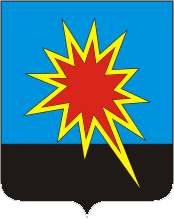 КЕМЕРОВСКАЯ ОБЛАСТЬКАЛТАНСКИЙ ГОРОДСКОЙ ОКРУГАДМИНИСТРАЦИЯ КАЛТАНСКОГО ГОРОДСКОГО ОКРУГАРАСПОРЯЖЕНИЕот 19.12.2018 г   № 2044 - р Об установлении стоимости на дополнительные социальные услуги, предоставляемые получателям социальных услуг, муниципальным казенным учреждением «Центр социального обслуживания» Калтанского городского округа	 Руководствуясь Федеральным законом от 12.01.1996 № 7-ФЗ «О некоммерческих организациях», Федеральным законом от 08.05.2010 № 83-ФЗ «О внесении изменений в отдельные законодательные акты в связи с совершенствованием правового положения административных (муниципальных) учреждений», постановлением администрации Калтанского городского округа от 05.10.2011 № 206-п «Об установлении порядка определения платы за оказание муниципальным казенным, бюджетным или автономным учреждениям услуг (выполнение работ), относящихся к основным видам деятельности учреждения, для граждан и юридических лиц»: 	1. Установить стоимость на дополнительные социальные услуги, не входящие в гарантированный перечень социальных услуг по основному виду деятельности предоставляемые получателям социальных услуг Муниципальным казенным учреждением «Центр социального обслуживания» Калтанского городского округа согласно приложению к настоящему постановлению.	2. Начальнику отдела организации и кадровой работы (Т.А. Верещагина) обеспечить размещение настоящего распоряжения на официальном сайте администрации Калтанского городского округа.	3. Распоряжение вступает в законную силу с момента официального опубликования.	4. Контроль за исполнением распоряжения возложить на заместителя главы Калтанского городского округа по социальным вопросам А.Б. Клюеву.Глава Калтанского городского округа							      И.Ф. ГолдиновПоказателирасчетеденица измеренияобщие показателиУборка снега с прохожей части (частный сектор)Колка смерзшегося угляСортировка и складирование угля в ведро с выше трех ведер за посящениеДоставка угля свыше трех ведерВынос золы свыше одного ведраПереноска дровУкладка дров в поленницуПоказателирасчетеденица измеренияобщие показателиУборка снега с прохожей части (частный сектор)Колка смерзшегося угляСортировка и складирование угля в ведро с выше трех ведер за посящениеДоставка угля свыше трех ведерВынос золы свыше одного ведраПереноска дровУкладка дров в поленницуПоказателирасчетеденица измеренияобщие показатели5 М21 ведро1 ведро1 ведро1 ведро1 куб.м1 куб.м1. Затраты на оплату труда и начисления на выплаты по оплате труда основного персонала40794,58/9870руб./мин.2,892,892,892,892,892,892,892,89Годовой фонд заработной платы основного персоналасогласно штатному расписанию 70%рублей20 384 763,0020 384 763,0020 384 763,0020 384 763,0020 384 763,0020 384 763,0020 384 763,0020 384 763,00Начисления на выплаты по оплате труда в гол20384763*30,28%рублей6 172 506,246 172 506,246 172 506,246 172 506,246 172 506,246 172 506,246 172 506,246 172 506,24Месячный фонд заработной платыи и начислений на оплату труда на одного социального работника на одного работника(29121090 руб.+8817866,05)/77,5 чел./12месрублей28 556,2028 556,2028 556,2028 556,2028 556,2028 556,2028 556,2028 556,20Среднемесячный фонд рабочего времени 1974 часов раб. в год * 60 мин/12 месмин9 8709 8709 8709 8709 8709 8709 8709 8702. Накладные затраты Затраты на оплату труда и начисления на выплаты по оплате труда основного персонала*коэффициент накладных затратруб./мин.1,281,281,281,281,281,281,281,28коэффициент накладных затратсумма затрат на АУП, затраты общехозяйственного назначения и прогназируемма амортизация деленная на ФОТ основного персонала0,440,440,440,440,440,440,440,44Затраты на АУПзаработная плата АУП согласно штатному расписанию и затраты на обучение персонала за 2017 годрублей10 269 598,4110 269 598,4110 269 598,4110 269 598,4110 269 598,4110 269 598,4110 269 598,4110 269 598,41Затраты общехозяйственного назначениязатраты на содержание МКУ ЦСО согласно проекту бюджета на 2018г. и баланса за 2017 год рублей1 228 147,561 228 147,561 228 147,561 228 147,561 228 147,561 228 147,561 228 147,561 228 147,56Прогноз суммы начисленной амортизации в годпо балансу 2017рублей280 825,68280 825,68280 825,68280 825,68280 825,68280 825,68280 825,68280 825,68ИТОГО затратЗатраты на ФОТ основного персонала и накладные затратыруб./мин.4,184,184,184,184,184,184,184,18Норма времени на оказание платной услугииз перечня социальных услугМИН3053352020Затраты на одну услугувремя*итоговые затратырублей125,320,912,512,520,983,583,5Цена за платную услугу для клиентов отделений социального обслуживания на дому70% от общих затрат125,314,68,88,814,658,558,5ПоказателирасчетДоставка воды (более 10 литров)Обработка головы при педикулёзеБритьё электробритвойБритьё станкомСтрижка ногтей на рукахСтрижка ногтей на ногахКупание в ваннеПодготовка к приёму ванныПодготовка к приёму баниПоказателирасчетДоставка воды (более 10 литров)Обработка головы при педикулёзеБритьё электробритвойБритьё станкомСтрижка ногтей на рукахСтрижка ногтей на ногахКупание в ваннеПодготовка к приёму ванныПоказателирасчет1 ведро 1раз 1раз 1раз 1раз 1раз 1раз 1раз 1раз1. Затраты на оплату труда и начисления на выплаты по оплате труда основного персонала40794,58/98702,892,892,892,892,892,892,892,892,89Годовой фонд заработной платы основного персоналасогласно штатному расписанию 70%20 384 763,0020 384 763,0020 384 763,0020 384 763,0020 384 763,0020 384 763,0020 384 763,0020 384 763,0020 384 763,00Начисления на выплаты по оплате труда в гол20384763*30,28%6 172 506,246 172 506,246 172 506,246 172 506,246 172 506,246 172 506,246 172 506,246 172 506,246 172 506,24Месячный фонд заработной платыи и начислений на оплату труда на одного социального работника на одного работника(29121090 руб.+8817866,05)/77,5 чел./12мес28 556,2028 556,2028 556,2028 556,2028 556,2028 556,2028 556,2028 556,2028 556,20Среднемесячный фонд рабочего времени 1974 часов раб. в год * 60 мин/12 мес9 8709 8709 8709 8709 8709 8709 8709 8709 8702. Накладные затраты Затраты на оплату труда и начисления на выплаты по оплате труда основного персонала*коэффициент накладных затрат1,281,281,281,281,281,281,281,281,28коэффициент накладных затратсумма затрат на АУП, затраты общехозяйственного назначения и прогназируемма амортизация деленная на ФОТ основного персонала0,440,440,440,440,440,440,440,440,44Затраты на АУПзаработная плата АУП согласно штатному расписанию и затраты на обучение персонала за 2017 год10 269 598,4110 269 598,4110 269 598,4110 269 598,4110 269 598,4110 269 598,4110 269 598,4110 269 598,4110 269 598,41Затраты общехозяйственного назначениязатраты на содержание МКУ ЦСО согласно проекту бюджета на 2018г. и баланса за 2017 год 1 228 147,561 228 147,561 228 147,561 228 147,561 228 147,561 228 147,561 228 147,561 228 147,561 228 147,56Прогноз суммы начисленной амортизации в годпо балансу 2017280 825,68280 825,68280 825,68280 825,68280 825,68280 825,68280 825,68280 825,68280 825,68ИТОГО затратЗатраты на ФОТ основного персонала и накладные затраты4,184,184,184,184,184,184,184,184,18Норма времени на оказание платной услугииз перечня социальных услуг53010201015301015Затраты на одну услугувремя*итоговые затраты20,9125,341,883,541,862,6125,341,862,6Цена за платную услугу для клиентов отделений социального обслуживания на дому70% от общих затрат14,687,729,258,529,243,987,729,243,9ПоказателирасчетКупание в банеСтирка белья в благоустроенном секторе:Стирка белья в благоустроенном секторе:Стирка белья в благоустроенном секторе:Стирка белья в благоустроенном секторе:Стирка белья без коммунальных удобств:Стирка белья без коммунальных удобств:Стирка белья без коммунальных удобств:Стирка белья без коммунальных удобств:ПоказателирасчетКупание в баневручнуюмашиннаямашинная с отжимомавтоматическаявручнуюмашиннаямашинная с отжимомавтоматическаяПоказателирасчет 1раз1 кг 1раз 1раз1 загр.1 кг 1раз 1раз1 заг.1. Затраты на оплату труда и начисления на выплаты по оплате труда основного персонала40794,58/98702,892,892,892,892,892,892,892,892,89Годовой фонд заработной платы основного персоналасогласно штатному расписанию 70%20 384 763,0020 384 763,0020 384 763,0020 384 763,0020 384 763,0020 384 763,0020 384 763,0020 384 763,0020 384 763,00Начисления на выплаты по оплате труда в гол20384763*30,28%6 172 506,246 172 506,246 172 506,246 172 506,246 172 506,246 172 506,246 172 506,246 172 506,246 172 506,24Месячный фонд заработной платыи и начислений на оплату труда на одного социального работника на одного работника(29121090 руб.+8817866,05)/77,5 чел./12мес28 556,2028 556,2028 556,2028 556,2028 556,2028 556,2028 556,2028 556,2028 556,20Среднемесячный фонд рабочего времени 1974 часов раб. в год * 60 мин/12 мес9 8709 8709 8709 8709 8709 8709 8709 8709 8702. Накладные затраты Затраты на оплату труда и начисления на выплаты по оплате труда основного персонала*коэффициент накладных затрат1,281,281,281,281,281,281,281,281,28коэффициент накладных затратсумма затрат на АУП, затраты общехозяйственного назначения и прогназируемма амортизация деленная на ФОТ основного персонала0,440,440,440,440,440,440,440,440,44Затраты на АУПзаработная плата АУП согласно штатному расписанию и затраты на обучение персонала за 2017 год10 269 598,4110 269 598,4110 269 598,4110 269 598,4110 269 598,4110 269 598,4110 269 598,4110 269 598,4110 269 598,41Затраты общехозяйственного назначениязатраты на содержание МКУ ЦСО согласно проекту бюджета на 2018г. и баланса за 2017 год 1 228 147,561 228 147,561 228 147,561 228 147,561 228 147,561 228 147,561 228 147,561 228 147,561 228 147,56Прогноз суммы начисленной амортизации в годпо балансу 2017280 825,68280 825,68280 825,68280 825,68280 825,68280 825,68280 825,68280 825,68280 825,68ИТОГО затратЗатраты на ФОТ основного персонала и накладные затраты4,184,184,184,184,184,184,184,184,18Норма времени на оказание платной услугииз перечня социальных услуг3540606056060605Затраты на одну услугувремя*итоговые затраты146,2167,1250,6250,620,9250,6250,6250,620,9Цена за платную услугу для клиентов отделений социального обслуживания на дому70% от общих затрат102,3116,9175,4175,414,6175,4175,4175,414,6ПоказателирасчетЧистка унитазаЧистка электрической или газовой печиМытьё окон (с одной стороны)Мытьё холодильникаМытьё отопительной батареиМытьё зеркал, стёкол в мебелиМытьё люстр, бра и т. п.Чистка ковра, полового покрытия:Чистка ковра, полового покрытия:ПоказателирасчетЧистка унитазаЧистка электрической или газовой печиМытьё окон (с одной стороны)Мытьё холодильникаМытьё отопительной батареиМытьё зеркал, стёкол в мебелиМытьё люстр, бра и т. п.пылесосомвеникомПоказателирасчет1 шт1 шт1кв.м1 шт1 пог.м1 кв.м1 шт1 кв.м1 кв.м1. Затраты на оплату труда и начисления на выплаты по оплате труда основного персонала40794,58/98702,892,892,892,892,892,892,892,892,89Годовой фонд заработной платы основного персоналасогласно штатному расписанию 70%20 384 763,0020 384 763,0020 384 763,0020 384 763,0020 384 763,0020 384 763,0020 384 763,0020 384 763,0020 384 763,00Начисления на выплаты по оплате труда в гол20384763*30,28%6 172 506,246 172 506,246 172 506,246 172 506,246 172 506,246 172 506,246 172 506,246 172 506,246 172 506,24Месячный фонд заработной платыи и начислений на оплату труда на одного социального работника на одного работника(29121090 руб.+8817866,05)/77,5 чел./12мес28 556,2028 556,2028 556,2028 556,2028 556,2028 556,2028 556,2028 556,2028 556,20Среднемесячный фонд рабочего времени 1974 часов раб. в год * 60 мин/12 мес9 8709 8709 8709 8709 8709 8709 8709 8709 8702. Накладные затраты Затраты на оплату труда и начисления на выплаты по оплате труда основного персонала*коэффициент накладных затрат1,281,281,281,281,281,281,281,281,28коэффициент накладных затратсумма затрат на АУП, затраты общехозяйственного назначения и прогназируемма амортизация деленная на ФОТ основного персонала0,440,440,440,440,440,440,440,440,44Затраты на АУПзаработная плата АУП согласно штатному расписанию и затраты на обучение персонала за 2017 год10 269 598,4110 269 598,4110 269 598,4110 269 598,4110 269 598,4110 269 598,4110 269 598,4110 269 598,4110 269 598,41Затраты общехозяйственного назначениязатраты на содержание МКУ ЦСО согласно проекту бюджета на 2018г. и баланса за 2017 год 1 228 147,561 228 147,561 228 147,561 228 147,561 228 147,561 228 147,561 228 147,561 228 147,561 228 147,56Прогноз суммы начисленной амортизации в годпо балансу 2017280 825,68280 825,68280 825,68280 825,68280 825,68280 825,68280 825,68280 825,68280 825,68ИТОГО затратЗатраты на ФОТ основного персонала и накладные затраты4,184,184,184,184,184,184,184,184,18Норма времени на оказание платной услугииз перечня социальных услуг555401552022Затраты на одну услугувремя*итоговые затраты20,920,920,9167,162,620,983,58,48,4Цена за платную услугу для клиентов отделений социального обслуживания на дому70% от общих затрат14,614,614,6116,943,914,658,55,85,8ПоказателирасчетВыбивка половиков от пыли на улицеБорьба с домашними насекомымиМытьё полов после ремонтаМытьё полов (1 раз в 10 дней)Утепление рам к зимеОбработка огорода (не более 2 соток):Обработка огорода (не более 2 соток):Обработка огорода (не более 2 соток):Обработка огорода (не более 2 соток):ПоказателирасчетВыбивка половиков от пыли на улицеБорьба с домашними насекомымиМытьё полов после ремонтаМытьё полов (1 раз в 10 дней)Утепление рам к зимевскапываниеформирование гряд, заделка семянпрополка с частичным рыхлением вручнуюполив огородаПоказателирасчет1 пог.м1 кв.м1 кв.м1 кв.м1 пог.м0,1 сот.0,1 сот.0,1 сот.50л1. Затраты на оплату труда и начисления на выплаты по оплате труда основного персонала40794,58/98702,892,892,892,892,892,892,892,892,89Годовой фонд заработной платы основного персоналасогласно штатному расписанию 70%20 384 763,0020 384 763,0020 384 763,0020 384 763,0020 384 763,0020 384 763,0020 384 763,0020 384 763,0020 384 763,00Начисления на выплаты по оплате труда в гол20384763*30,28%6 172 506,246 172 506,246 172 506,246 172 506,246 172 506,246 172 506,246 172 506,246 172 506,246 172 506,24Месячный фонд заработной платыи и начислений на оплату труда на одного социального работника на одного работника(29121090 руб.+8817866,05)/77,5 чел./12мес28 556,2028 556,2028 556,2028 556,2028 556,2028 556,2028 556,2028 556,2028 556,20Среднемесячный фонд рабочего времени 1974 часов раб. в год * 60 мин/12 мес9 8709 8709 8709 8709 8709 8709 8709 8709 8702. Накладные затраты Затраты на оплату труда и начисления на выплаты по оплате труда основного персонала*коэффициент накладных затрат1,281,281,281,281,281,281,281,281,28коэффициент накладных затратсумма затрат на АУП, затраты общехозяйственного назначения и прогназируемма амортизация деленная на ФОТ основного персонала0,440,440,440,440,440,440,440,440,44Затраты на АУПзаработная плата АУП согласно штатному расписанию и затраты на обучение персонала за 2017 год10 269 598,4110 269 598,4110 269 598,4110 269 598,4110 269 598,4110 269 598,4110 269 598,4110 269 598,4110 269 598,41Затраты общехозяйственного назначениязатраты на содержание МКУ ЦСО согласно проекту бюджета на 2018г. и баланса за 2017 год 1 228 147,561 228 147,561 228 147,561 228 147,561 228 147,561 228 147,561 228 147,561 228 147,561 228 147,56Прогноз суммы начисленной амортизации в годпо балансу 2017280 825,68280 825,68280 825,68280 825,68280 825,68280 825,68280 825,68280 825,68280 825,68ИТОГО затратЗатраты на ФОТ основного персонала и накладные затраты4,184,184,184,184,184,184,184,184,18Норма времени на оказание платной услугииз перечня социальных услуг351021024182430Затраты на одну услугувремя*итоговые затраты12,520,941,88,441,8100,275,2100,2125,3Цена за платную услугу для клиентов отделений социального обслуживания на дому70% от общих затрат8,814,629,25,829,270,252,670,287,7ПоказателирасчетСпуск и подъём овощей и заготовок из:Спуск и подъём овощей и заготовок из:Побелка жилого помещенияОклеивание обоевуход за комнатными растениямиконсервирование овощей, ягоднакачивание воды колонкойвынос использованной водыПоказателирасчетуборка урожаяпогреба в домепогреба на улицеПобелка жилого помещенияОклеивание обоевуход за комнатными растениямиконсервирование овощей, ягоднакачивание воды колонкойвынос использованной водыПоказателирасчет1 раз1 ведро1 ведро1 кв.м1 кв.м1 раз1 банка1 ведро1 ведро1. Затраты на оплату труда и начисления на выплаты по оплате труда основного персонала40794,58/98702,892,892,892,892,892,892,892,892,89Годовой фонд заработной платы основного персоналасогласно штатному расписанию 70%20 384 763,0020 384 763,0020 384 763,0020 384 763,0020 384 763,0020 384 763,0020 384 763,0020 384 763,0020 384 763,00Начисления на выплаты по оплате труда в гол20384763*30,28%6 172 506,246 172 506,246 172 506,246 172 506,246 172 506,246 172 506,246 172 506,246 172 506,246 172 506,24Месячный фонд заработной платыи и начислений на оплату труда на одного социального работника на одного работника(29121090 руб.+8817866,05)/77,5 чел./12мес28 556,2028 556,2028 556,2028 556,2028 556,2028 556,2028 556,2028 556,2028 556,20Среднемесячный фонд рабочего времени 1974 часов раб. в год * 60 мин/12 мес9 8709 8709 8709 8709 8709 8709 8709 8709 8702. Накладные затраты Затраты на оплату труда и начисления на выплаты по оплате труда основного персонала*коэффициент накладных затрат1,281,281,281,281,281,281,281,281,28коэффициент накладных затратсумма затрат на АУП, затраты общехозяйственного назначения и прогназируемма амортизация деленная на ФОТ основного персонала0,440,440,440,440,440,440,440,440,44Затраты на АУПзаработная плата АУП согласно штатному расписанию и затраты на обучение персонала за 2017 год10 269 598,4110 269 598,4110 269 598,4110 269 598,4110 269 598,4110 269 598,4110 269 598,4110 269 598,4110 269 598,41Затраты общехозяйственного назначениязатраты на содержание МКУ ЦСО согласно проекту бюджета на 2018г. и баланса за 2017 год 1 228 147,561 228 147,561 228 147,561 228 147,561 228 147,561 228 147,561 228 147,561 228 147,561 228 147,56Прогноз суммы начисленной амортизации в годпо балансу 2017280 825,68280 825,68280 825,68280 825,68280 825,68280 825,68280 825,68280 825,68280 825,68ИТОГО затратЗатраты на ФОТ основного персонала и накладные затраты4,184,184,184,184,184,184,184,184,18Норма времени на оказание платной услугииз перечня социальных услуг301020720151055Затраты на одну услугувремя*итоговые затраты125,341,883,529,283,562,641,820,920,9Цена за платную услугу для клиентов отделений социального обслуживания на дому70% от общих затрат87,729,258,520,558,543,929,214,614,6Показателирасчеторганизация праздничных мероприятийСоциально-медицинские услугиСоциально-медицинские услугиСоциально-медицинские услугиСоциально-медицинские услугиСоциально-медицинские услугиСоциально-медицинские услугиПоказателирасчеторганизация праздничных мероприятийВтирание мазиПостановка горчичниковПеревязка на домуЗамена памперсаЗакапывание капельСопровождение получателя социальных услуг в лечебные учреждения за пределы городского округа или сопровождение обратноПоказателирасчет1 раз один персонаж1 раз1 раз1 раз1 шт1 раз1 раз1. Затраты на оплату труда и начисления на выплаты по оплате труда основного персонала40794,58/98702,892,892,892,892,892,892,89Годовой фонд заработной платы основного персоналасогласно штатному расписанию 70%20 384 763,0020 384 763,0020 384 763,0020 384 763,0020 384 763,0020 384 763,0020 384 763,00Начисления на выплаты по оплате труда в гол20384763*30,28%6 172 506,246 172 506,246 172 506,246 172 506,246 172 506,246 172 506,246 172 506,24Месячный фонд заработной платыи и начислений на оплату труда на одного социального работника на одного работника(29121090 руб.+8817866,05)/77,5 чел./12мес28 556,2028 556,2028 556,2028 556,2028 556,2028 556,2028 556,20Среднемесячный фонд рабочего времени 1974 часов раб. в год * 60 мин/12 мес9 8709 8709 8709 8709 8709 8709 8702. Накладные затраты Затраты на оплату труда и начисления на выплаты по оплате труда основного персонала*коэффициент накладных затрат1,281,281,281,281,281,281,28коэффициент накладных затратсумма затрат на АУП, затраты общехозяйственного назначения и прогназируемма амортизация деленная на ФОТ основного персонала0,440,440,440,440,440,440,44Затраты на АУПзаработная плата АУП согласно штатному расписанию и затраты на обучение персонала за 2017 год10 269 598,4110 269 598,4110 269 598,4110 269 598,4110 269 598,4110 269 598,4110 269 598,41Затраты общехозяйственного назначениязатраты на содержание МКУ ЦСО согласно проекту бюджета на 2018г. и баланса за 2017 год 1 228 147,561 228 147,561 228 147,561 228 147,561 228 147,561 228 147,561 228 147,56Прогноз суммы начисленной амортизации в годпо балансу 2017280 825,68280 825,68280 825,68280 825,68280 825,68280 825,68280 825,68ИТОГО затратЗатраты на ФОТ основного персонала и накладные затраты4,184,184,184,184,184,184,18Норма времени на оказание платной услугииз перечня социальных услуг605202020360Затраты на одну услугувремя*итоговые затраты250,620,983,583,583,512,5250,6Цена за платную услугу для клиентов отделений социального обслуживания на дому70% от общих затрат175,414,658,558,558,58,8175,4